Ohio Health Sciences Library Association
Bette Sydelko Scholarship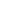 The Ohio Health Sciences Library Association Bette Sydelko Scholarship is offered for librarians, library staff, and library students in the State of Ohio with significant interest in health sciences librarianship. The grant may be used for the purposes of professional development, including but not confined to conference attendance, workshops, coursework, and books for research projects.   In Spring 2019, this scholarship was named in honor of Bette Sydelko for her service and dedication to OHSLA. Bette retired from Wright State University in February 2019. As a member of OHSLA since its inception in 1994, Bette served in several capacities including as a mentor and as a role model.The scholarships are intended for current library school students, recent graduates, or those working in a health sciences library for less than five years. Up to $500 in scholarship funds may be awarded annually either in one lump sum or divided among applicants. Bette Sydelko Scholarship InstructionsThe Ohio Health Sciences Library Association Bette Sydelko Scholarship is offered for librarians, library staff, and library students in the state of Ohio with significant interest in health sciences librarianship. The grant may be used for the purposes of professional development, including but not confined to conference attendance, workshops, coursework, and books for research projects.Typically, one $500 scholarship is awarded. (If applied to the MLA-Midwest Chapter Annual Meeting: When the Midwest Chapter meets in Ohio, two grants of $500 each will be available.  When the Chapter meets in any of the other 8 states, one grant will be awarded.)For details on Midwest Chapter/MLA meetings, see https://mcmla45.wildapricot.org/.ELIGIBILITY/APPLICANT CRITERIA• Must be a current member of OHSLA. If you are not a current member, please consider joining. Student membership in OHSLA is $15.00/year, regular membership is $25.00/year and those retired, unemployed, or furloughed individuals for 1 year is $15.00.• Persons who live in, work in, or are attending a graduate level library school program will be given preference. • Must be interested in pursuing a career in health sciences librarianship.• Must submit an application letter describing your financial need and what you expect to gain professionally from attendance at this meeting• Must submit a letter of support from an immediate supervisor, or if a student, a faculty advisor addressing the need for financial support and how attending the meeting will advance the applicants career goalsAPPLICATION REQUIREMENTS• Application form• Application letter (financial need)• Current resume/vitae• Letter from immediate supervisor or a faculty advisor• Transcript (student applicants only)SELECTION PROCESSThe OHSLA Scholarship Committee will select recipients based solely on the evaluation of the application materials. The Committee reserves the right to decide NOT to present the grants if no applicants meet the requirements or if none are deemed qualified.The award period corresponds to OHSLA’s fiscal year, which runs from July 1 to June 30. Recipients of funds will be notified upon approval by the OHSLA Scholarship Committee.ACCEPTANCE CRITERIARecipients will be expected to write a short article about their conference experiences, or how they have benefitted from the scholarship, to be published in the OHSLA Voice newsletter.FOR MORE INFORMATIONPlease contact: Ellen Franks, Chair
OHSLA Scholarship Committee  
Email: efranks@akronchildrens.org
Phone: 330-543-8250
Mail:
Mary Hower Medical Library, attn: Ellen Franks
Akron Children’s Hospital
One Perkins Square
Akron OH 44308
In addition to the online application form, please submit all documents by email to: efranks@akronchildrens.org  if at all possible. If you need to submit by mail, please email Ellen to be watching for a mail submission.Thanks for your interest in OHSLA!
http://ohsla.info